קורס "יוזמים עסק" יחל בקרוב בעמק חפרקורס יזמות מקיף כחלק מתוכנית "יוזמים עסק" של משרד הכלכלה
יחל ביום רביעי ה- 30.5.18 |  17:00 – 21:00  | 12  מפגשיםמועצה אזורית עמק חפר (צומת רופין) | עלות מסובסדת: 728 ₪

תכני הקורס: גיבוש הרעיון וחדשנות | שיווק | קידום ופרסום בעסק הקטן | שיווק באינטרנט וברשתות החברתיות | ניהול פיננסי | רשויות המס | עבודה מול בנקים | היבטים משפטיים חברה/עצמאי | אומנות המכירה | ניהול עצמי ותכנית עבודה | תכנית פעולה מעשית להקמת העסק

לפרטים נוספים והרשמה:  072-2217940, orr@2.maof.co.il  בפייסבוק: "עסקים כלכלית עמק חפר">אירועים
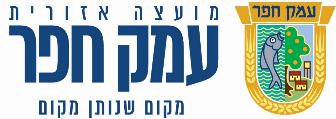 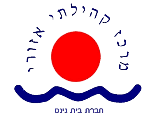 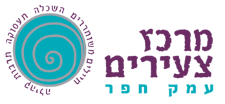 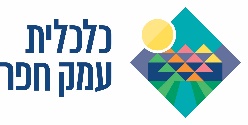 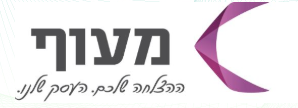 מודעת תמונה: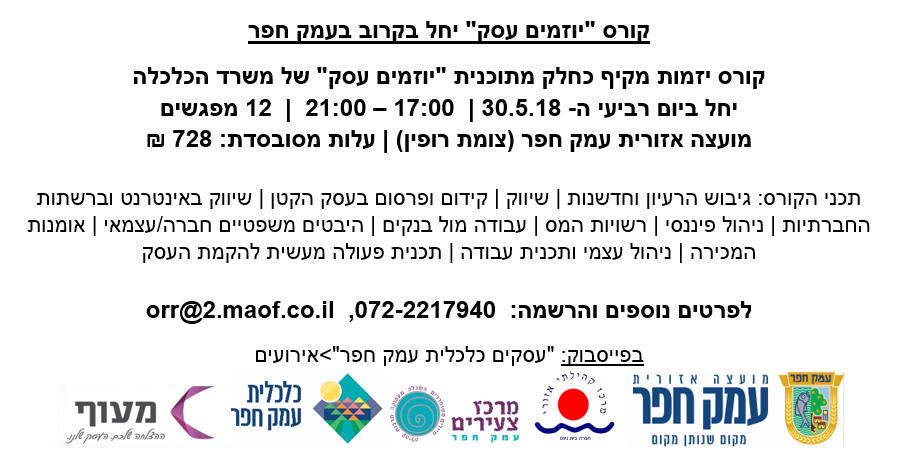 